Załącznik nr 1 do SWZOpis Przedmiotu Zamówienia„Dostawa serwerów, wyposażenia i akcesoriów IT dla Krajowego Instytutu Mediów”KONTEKST ZAMÓWIENIAKrajowy Instytut Mediów (KIM), został powołany przez Przewodniczącego Krajowej Rady Radiofonii i Telewizji (KRRiT) na podstawie art. 23 ust. 1 w zw. z art. 23 ust. 2 pkt 2) ustawy o finansach publicznych (Dz.U. z 2019 r. poz. 869). KIM jest agregatorem szerokiego strumienia danych dotyczących konsumpcji mediów elektronicznych w Polsce. Łączy potencjał wyspecjalizowanego instytutu badawczego z możliwościami nowoczesnego ośrodka analitycznego. Tworzy unikatową, zintegrowaną wiedzę na temat preferencji i punktów styku audytoriów radia, telewizji i Internetu, a także rozwija i waliduje standardy pomiaru mediów na potrzeby szerokiego grona interesariuszy.Głównym celem instytutu jest prowadzenie pomiarów konsumpcji telewizji, radia i  internetu w Polsce.  Misją KIM jest dostarczanie kompleksowej i rzetelnej wiedzy na temat współczesnego konsumenta mediów w Polsce z uwzględnieniem zależności, wynikających ze współkorzystania z różnych usług mediowych. Dostarczane przez KIM dane umożliwiają obserwowanie i analizowanie zmian zachodzących w sposobach korzystania z poszczególnych mediów oraz z urządzeń do ich odbioru.W związku z intensywnym rozwojem skali realizowanych przez KIM projektów, powstała potrzeba rozbudowy posiadanej architektury systemowej Instytutu. Podział zamówienia na części:Zamawiający dokonał podziału zamówienia na dwie części.Część nr 1 obejmuje  dostawę serwerów wraz z ich  etapową  instalacją i konfiguracją.Terminy realizacji: dostawa serwerów – do 60 dni kalendarzowych od dnia podpisania Umowyinstalacja i konfiguracja serwerów (zadania z punktu 2 w Części nr 1) – do 21 dni kalendarzowych od dnia dostawy serwerów.Część nr 2 obejmuje dostawę serwerów, wyposażenia i akcesoriów IT.Terminy realizacji: dostawa serwerów, wyposażenia i akcesoriów IT: Opis Przedmiotu Zamówienia – Część 1W ramach części pierwszej zamówienia, Wykonawca zrealizuje dostawę, instalację
i konfigurację serwerów na potrzeby Krajowego Instytutu Mediów, w poniższym zakresie:Dostawa 7 (siedmiu) serwerów spełniających wymagania poniższej specyfikacji.Instalacja i konfiguracja serwerówW ramach instalacji i konfiguracji serwerów do zadań Wykonawcy należy:Instalacja Linux Debian 11 – Licencja typu opensource dostarczona przez Zamawiającego;Instalacja i konfiguracja systemu Kubernetes, zgodnie z posiadanymi już przez Zamawiającego wersjami – Licencję typu opensource zapewni Wykonawca;Rozszerzenie istniejącego systemu Kubernetes o nowe węzły zgodnie z dobrymi praktykami instalacji architektury. Poniżej schemat wysokopoziomowej architektury Kubernetes posiadanej przez zamawiającego: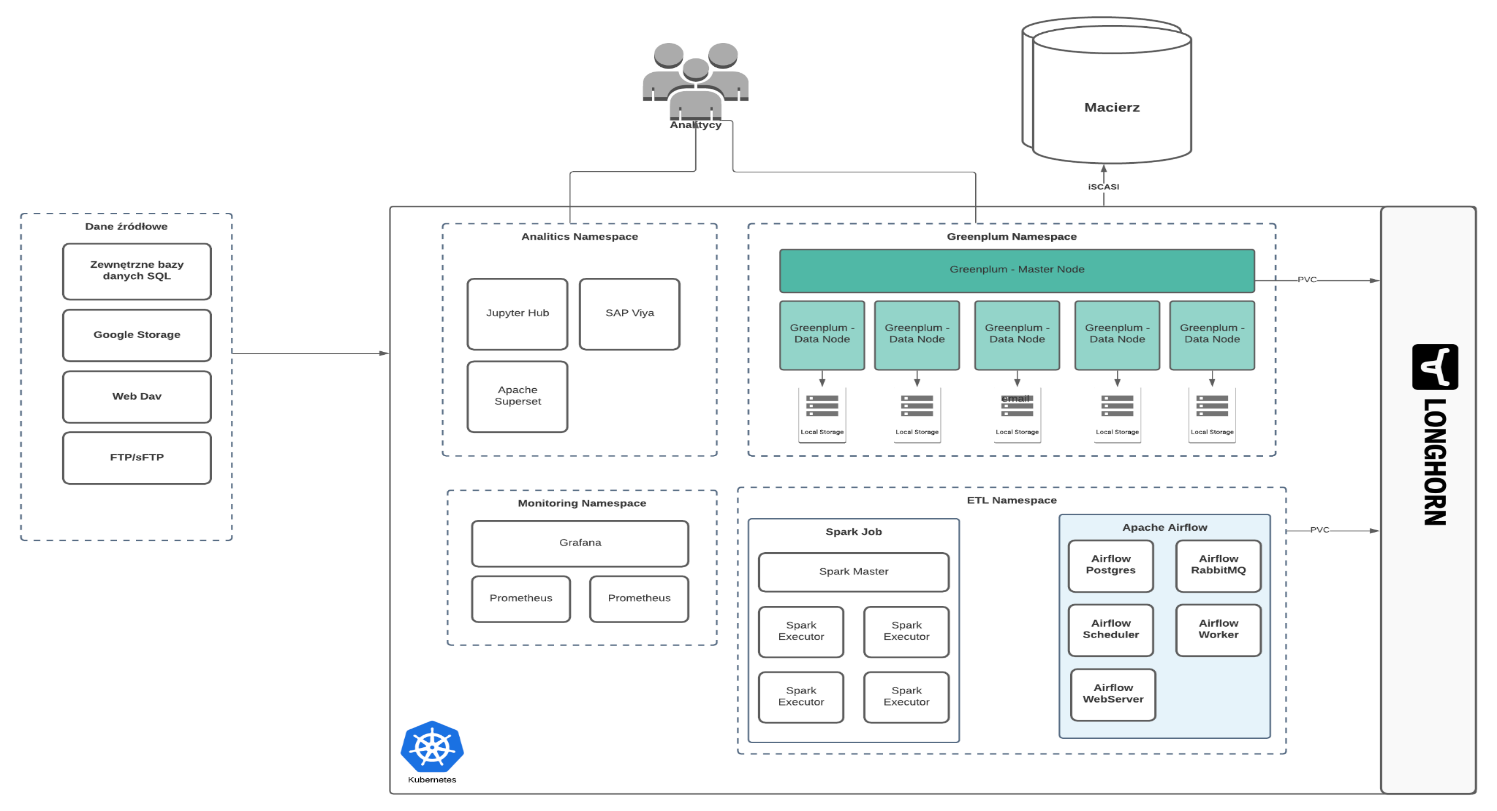 W ramach istniejącego klastra Kubernetes posiadanego przez Zamawiającego funkcjonują serwery:Dell PowerEdge R650 6, Intel Xeon Silver 4314 2.4GHz, 16rdzenie/32watki, 10,4GT/s, 24MB pamięci podręcznej, Turbo, HT (135W) DDR4-2666Etapy wdrożeniaW ramach etapu wdrożenia Zamawiający oczekuje realizacji przez Wykonawcę instalacji
i konfiguracji serwerów obejmującej przebudowę środowiska serwerowego Zamawiającego zgodnie z punktem 2 OPZ, w terminie maksymalnie 21 dni kalendarzowych, od dnia dostawy serwerów pod adres wskazany przez Zamawiającego. Instalacja i konfiguracja serwerów musi obejmować poniższe etapy i wymagania: Etap 1. Analiza przedwdrożeniowa i projekt wdrożenia a) Wykonawca wykona analizę przedwdrożeniową infrastruktury Zamawiającego;b) Na bazie wykonanej analizy oraz wymagań Zamawiającego, Wykonawca przygotuje projekt wdrożenia, który będzie zawierał: i. parametry konfiguracyjne serwerów, ii. schemat fizyczny i logiczny sposobu połączeń serwerów do infrastruktury Zamawiającego (LAN, SAN), na podstawie wytycznych Zamawiającego, iii. założenia konfiguracyjne w środowiska Zamawiającego (LAN, SAN) w zakresie podłączenia dostarczanego sprzętu, iv. konfigurację podsystemu dyskowego i sieci, v. podział środowiska na lokalizacje i klastry, vi. mechanizmy DR (Disaster Recovery), Projekt przygotowany przez Wykonawcę będzie podlegał weryfikacji i akceptacji przez Zamawiającego, przed przystąpieniem do realizacji wdrożenia przez Wykonawcę. Etap 2. Instalacja i konfiguracja urządzeń oraz oprogramowania do zarządzania serwerami: a) Wykonawca wykona usługę instalacji serwerów obejmującą w szczególności montaż serwerów w szafie RACK Zamawiającego, wykonanie wstępnej konfiguracji urządzenia oraz podpięcie okablowania; b)	Wykonawca zainstaluje na dostarczonych serwerach najnowsze dostępne
i rekomendowane przez producenta oprogramowanie układowe (firmware);c) Wykonawca dołączy i odpowiednio skonfiguruje serwery w infrastrukturze LAN i SAN Zamawiającego;d) Wykonawca zainstaluje oprogramowanie do zarzadzania serwerami oraz najnowsze aktualizacje do oprogramowania;e) Zadaniem Wykonawcy będzie także przeniesienie 6 (sześciu) serwerów posiadanych obecnie przez Zamawiającego w ramach klastra do innej szafy RACK będącej
w posiadaniu Zamawiającego, znajdującej się w tej samej lokalizacji. Przeniesienie serwerów Wykonawca zrealizuje zgodnie z wytycznymi Zamawiającego. Przeniesienie musi odbyć się bez przerwania ciągłości działania usług;f) 	Zamawiający na potrzeby instalacji i konfiguracji nowych serwerów oraz na potrzeby przeniesienia obecnych serwerów Zamawiającego zapewni wsparcie informacyjne
i sieciowo-konfiguracyjne.Etap 3. Testy odbiorcze serwerów i oprogramowania do zarządzania serwerami obejmujące testy uruchomieniowe serwerów. Etap 4. Dokumentacja powykonawcza a) Po realizacji Wdrożenia Wykonawca przygotuje dokumentację powykonawczą, która będzie zawierała co najmniej: i. 	finalne parametry konfiguracyjne urządzeń oraz loginy i hasła (wdrożeniowe) wszystkich użytkowników, jacy zostali utworzeni we wdrażanych urządzeniach (zgromadzone w oddzielnym załączniku),ii. 	schemat fizycznej infrastruktury środowiska obejmujący w szczególności fizyczną lokalizację i umiejscowienie urządzeń oraz połączenia z infrastrukturą sieci LAN i SAN, iii. 	schemat logicznej infrastruktury środowiska, iv. procedury prawidłowej eksploatacji i utrzymania serwerów i środowiska, w tym procedury start/stop’owe, v. 	procedury backupu konfiguracji środowiska oraz odzyskania konfiguracji po awarii, vi. 	procedury zgłaszania problemów do serwisu, b) Dokumentacja powykonawcza zostanie sporządzona w języku polskim; c)	Dokumentacja powykonawcza zostanie dostarczona Zamawiającemu w formie elektronicznej, edytowalnej;d)	W przypadku odnoszenia się do dokumentacji zewnętrznej, dokumentacja powykonawcza musi zawierać precyzyjne wskazanie na miejsce w dokumentacji zewnętrznej, do której stosowane jest odniesienie; e) W przypadku odnoszenia się do dokumentacji zewnętrznej, dokumentacja zewnętrzna musi stanowić załącznik do dokumentacji powykonawczej przygotowanej przez Wykonawcę.Wykonawca zobowiązany jest przedstawić do akceptacji Zamawiającego szczegółowy proponowany harmonogram realizacji etapów 1-4 opisanych powyżej, maksymalnie do 14 dni od dnia podpisania Umowy, biorąc pod uwagę termin 21 dni kalendarzowych od dnia dostawy serwerów do lokalizacji wskazanej przez Zamawiającego, na realizację całości zadań opisanych w punkcie 2 OPZ .Wymagania ogóle dotyczące serwerów i ich dostawyDostawa i odbiór serwerów będą miały miejsce we wskazanej przez Zamawiającego, jednej kolokacji na terenie Warszawy. Zamawiający poinformuje Wykonawcę o adresie dostawy
po podpisaniu Umowy, w momencie otrzymania od Wykonawcy informacji o planowanej dacie dostawy.Wykonawca zrealizuje dostawę serwerów pod adres wskazany przez Zamawiającego,
w terminie maksymalnie 60 dni kalendarzowych, od dnia podpisania Umowy.Serwery muszą spełniać poniższe ogólne wymagania Zamawiającego: Wszystkie dostarczone serwery muszą być przeznaczone na rynek polski, dostosowane do funkcjonowania w warunkach polskich i na terytorium Rzeczypospolitej Polskiej. Chodzi zarówno o warunki techniczne, zgodność z polskimi regulacjami prawnymi
i obowiązującymi normami, jak i dostępność gwarancji i wsparcia technicznego świadczonego w języku polskim. Zamawiający wymaga, by dostarczone serwery były fabrycznie nowe (tzn. wyprodukowane nie wcześniej, niż 9 miesięcy przed datą podpisania Umowy). Informacja o dacie produkcji musi być zawarta na urządzeniu lub dostarczona w formie oświadczenia producenta. Zamawiający zastrzega sobie prawo sprawdzenia poprzez weryfikację numerów seryjnych u producenta, czy dostarczone serwery spełniają wszystkie wymienione warunki. W przypadku niespełnienia któregokolwiek z wymienionych warunków, Zamawiający zastrzega sobie prawo zwrotu nieprawidłowych serwerów na koszt Wykonawcy, jak również obciążenia Wykonawcy karą umowną za niedotrzymanie warunków Umowy. Oferowane serwery w dniu składania ofert nie mogą być przeznaczone przez producenta do wycofania z produkcji lub ze sprzedaży. Wszystkie oferowane urządzenia muszą posiadać widoczne oznaczenie CE (Conformité Européenne). Jeżeli w okresie pomiędzy podpisaniem Umowy, a dostarczeniem serwerów, jakiekolwiek elementy przedmiotu zamówienia zostaną wycofane z produkcji, bądź z innego powodu nie będą dostępne na rynku, Wykonawca dostarczy elementy odpowiadające im funkcjonalnością, charakteryzujące się nie gorszymi parametrami technicznymi niż serwery wyspecyfikowane przez Zamawiającego w OPZ. Wszystkie serwery powinny zawierać osprzęt wymagany przez producentów oferowanego urządzenia (na przykład: okablowanie, urządzenia zasilające) niezbędny do jego prawidłowego podłączenia do sieci energetycznej Zamawiającego o parametrach prądu zmiennego 230 V ± 10%, 50 Hz. Urządzenia muszą być oznakowane przez producentów w taki sposób, aby możliwa była identyfikacja zarówno modelu produktu jak i producenta. Wszystkie serwery dostarczone w ramach realizacji przedmiotu zamówienia w ramach jednego typu serwera muszą być jednym modelem pochodzącym od jednego producenta. Urządzenia muszą być dostarczone Zamawiającemu w oryginalnych opakowaniach fabrycznych.Usługi gwarancyjneZamawiający oczekuje od Wykonawcy zapewnienia dla całości Przedmiotu zamówienia, gwarancji producenta w okresach wskazanych w opisie elementów wyposażenia, a jeżeli Zamawiający nie wskazał inaczej, zapewnienia min. 2-letniej gwarancji producenta. Gwarancja może być wykonywana również przez autoryzowanego partnera producenta.Dodatkowo Wykonawca, zobowiązuje się zapewnić dostarczenie przedmiotu zamówienia w danej Części zamówienia z gwarancją producenta, która zapewni poniższe terminy naprawy:Dla Usterki (rozumiana jako awaria nie mająca wpływu na wydajność, poziom redundancji i dostęp do danych) – maksymalnie 2 dni robocze liczone od momentu zgłoszenia przez Zamawiającego (moment zgłoszenia oznacza moment poinformowania  serwisu producenta/serwisu autoryzowanego partnera producenta przez Zamawiającego o niewłaściwym działaniu sprzętu);  Dla Awarii niekrytycznej (rozumianej jako awaria powodująca degradacje wydajności (np. awaria jednego z portów ETH lub FC) lub poziomu redundancji (np. awaria jednego zasilacza lub jednego z dysków z konfiguracji RAID, itp.) bez wpływu na ciągłość dostępu do danych – maksymalnie 1 dzień kalendarzowy od momentu zgłoszenia przez Zamawiającego;Dla Awarii krytycznej (rozumianej jako awaria, której wynikiem jest całkowita niedostępność serwera lub brak dostępu do danych przechowywanych na serwerze, np. awaria dwóch dysków serwera) – maksymalnie 8 godzin liczonych od momentu zgłoszenia przez Zamawiającego. W przypadku braku możliwości skorzystania przez Zamawiającego z naprawy
w ramach gwarancji producenta lub autoryzowanego partnera producenta z ich winy, Wykonawca zapewni Zamawiającemu pełną obsługę gwarancyjną w tym pokryje koszty w przypadku konieczności realizacji gwarancji poza terenem RP.Wykonawca zobowiązuje się podać Zamawiającemu, najpóźniej w dniu podpisania protokołu odbioru serwerów, a także później przy każdej zmianie tych danych, wszelkie dane niezbędne do skorzystania przez Zamawiającego z gwarancji producenta.Opis Przedmiotu Zamówienia – Część 2W ramach części drugiej OPZ Wykonawca zrealizuje zadania polegające na dostawie następujących serwerów, wyposażenia i akcesoriów IT na potrzeby Krajowego Instytutu Mediów:2 (dwa) Serwery VM1 (jeden) Server Backup Storage 1 (jeden) Serwer ADOkablowanie i organizery okablowaniaOsprzęt SFP+ Dyski serwerowe: Switche2 x Windows Server 2019 StandardWymagania ogóle dotyczące serwerów, wyposażenia i akcesoriów IT oraz ich dostawyZamawiający zastrzega, że poinformuje Wykonawcę o adresie dostawy elementów wyposażenia opisanych w Części 2. OPZ po podpisaniu Umowy, w momencie otrzymania od Wykonawcy informacji o planowanej dacie dostawy.Dostawa będzie realizowana na terenie Warszawy pod maksymalnie 3 różne adresy,
w godzinach 9-17, w poniższych terminach:Elementy wyposażenia w ramach Części 2 OPZ muszą spełniać poniższe ogólne wymagania: Wszystkie dostarczone serwery muszą być przeznaczone na rynek polski, dostosowane do funkcjonowania w warunkach polskich i na terytorium Rzeczypospolitej Polskiej. Chodzi zarówno o warunki techniczne, zgodność z polskimi regulacjami prawnymi i obowiązującymi normami, jak i dostępność gwarancji i wsparcia technicznego świadczonego w języku polskim. Zamawiający wymaga, by dostarczone serwery, urządzenia i wyposażenie były fabrycznie nowe. Serwery wyprodukowane nie wcześniej, niż 9 miesięcy przed datą podpisania Umowy. Informacja o dacie produkcji musi być zawarta na urządzeniu lub dostarczona w formie oświadczenia producenta. Zamawiający zastrzega sobie prawo sprawdzenia poprzez weryfikację numerów seryjnych u producenta, czy dostarczone serwery, wyposażenie i akcesoria IT spełniają wszystkie wymienione warunki. W przypadku niespełnienia któregokolwiek
z wymienionych warunków, Zamawiający zastrzega sobie prawo zwrotu nieprawidłowych serwerów na koszt Wykonawcy, jak również obciążenia Wykonawcy karą umowną za niedotrzymanie warunków Umowy. Wszystkie oferowane urządzenia muszą posiadać widoczne oznaczenie CE (Conformité Européenne). Jeżeli w okresie pomiędzy podpisaniem Umowy, a dostarczeniem serwerów, jakiekolwiek elementy przedmiotu zamówienia zostaną wycofane z produkcji, bądź
z innego powodu nie będą dostępne na rynku, Wykonawca dostarczy elementy odpowiadające im funkcjonalnością, charakteryzujące się nie gorszymi parametrami technicznymi niż serwery wyspecyfikowane przez Zamawiającego w SWZ. Wszystkie serwery powinny zawierać osprzęt wymagany przez producentów oferowanego urządzenia (na przykład: okablowanie, urządzenia zasilające) niezbędny do jego prawidłowego podłączenia do sieci energetycznej Zamawiającego
o parametrach prądu zmiennego 230 V ± 10%, 50 Hz. Urządzenia muszą być oznakowane przez producentów w taki sposób, aby możliwa była identyfikacja zarówno modelu produktu jak i producenta. Wszystkie urządzenia wymagane zamówieniem muszą być dostarczone Zamawiającemu w oryginalnych opakowaniach fabrycznych.Usługi gwarancyjneZamawiający oczekuje od Wykonawcy zapewnienia dla całości Przedmiotu zamówienia, gwarancji producenta w okresach wskazanych w opisie elementów wyposażenia, a jeżeli Zamawiający nie wskazał inaczej, zapewnienia min. 2-letniej gwarancji producenta. Gwarancja może być wykonywana również przez autoryzowanego partnera producenta.Wykonawca, zobowiązuje się zapewnić dostarczenie przedmiotu zamówienia w danej Części zamówienia z gwarancją producenta, która zapewni poniższe terminy naprawy:Dla Usterki (rozumiana jako awaria nie mająca wpływu na wydajność, poziom redundancji i dostęp do danych) – maksymalnie 2 dni robocze liczone od momentu zgłoszenia przez Zamawiającego (moment zgłoszenia oznacza moment poinformowania  serwisu producenta/serwisu autoryzowanego partnera producenta przez Zamawiającego o niewłaściwym działaniu sprzętu); ii. Dla Awarii niekrytycznej (rozumianej jako awaria powodująca degradacje wydajności (np. awaria jednego z portów ETH lub FC) lub poziomu redundancji (np. awaria jednego zasilacza lub jednego z dysków z konfiguracji RAID, itp.) bez wpływu na ciągłość dostępu do danych – maksymalnie 1 dzień kalendarzowy od momentu zgłoszenia przez Zamawiającego;iii. Dla Awarii krytycznej (rozumianej jako awaria, której wynikiem jest całkowita niedostępność serwera lub brak dostępu do danych przechowywanych na serwerze, np. awaria dwóch dysków serwera) – maksymalnie 8 godzin liczonych od momentu zgłoszenia przez Zamawiającego. W przypadku braku możliwości skorzystania przez Zamawiającego z naprawy
w ramach gwarancji producenta lub autoryzowanego partnera producenta z ich winy, Wykonawca zapewni Zamawiającemu pełną obsługę gwarancyjną w tym pokryje koszty w przypadku konieczności realizacji gwarancji poza terenem RP.Wykonawca zobowiązuje się przez 12 kolejnych miesięcy począwszy od podpisania protokołu zdawczo-odbiorczego zapewnić, że w razie nieusunięcia Awarii serwera
w terminach, o których mowa w podpunkcie 2 powyżej, Zamawiającemu zostanie dostarczone i zainstalowane na czas naprawy urządzenie zastępcze o parametrach technicznych nie gorszych od parametrów technicznych urządzenia naprawianego oraz zapewniających nie gorszy poziom bezpieczeństwa, do lokalizacji, w której znajduje się urządzenie, którego Awarii nie udało się usunąć.Wykonawca zobowiązuje się podać Zamawiającemu, najpóźniej w dniu podpisania protokołu odbioru serwerów, wyposażenia i akcesoriów IT, a także później przy każdej zmianie tych danych, wszelkie dane niezbędne do skorzystania przez Zamawiającego z gwarancji producenta.Maksymalny termin dostawy liczony od daty podpisania UmowyNr pozycji zamówienia, zgodnie z Częścią 2 OPZ, którego dotyczy dostawa we wskazanym, maksymalnym terminie14 dni kalendarzowychUrządzenia wymienione w punktach 4, 5, 6, 8, w Części 2 OPZ30 dni kalendarzowychUrządzenia wymienione w punkcie 7, w Części 2 OPZ60 dni kalendarzowychUrządzenia wymienione w punktach 1, 2, 3, w Części 2 OPZLP.ParametrWymaganie1Obudowatypu Rack, wysokość maksimum 2U 1U;dostarczona wraz z szynami umożliwiającymi pełne wysunięcie serwera z szafy Rack z ramieniem na kable 2Płyta główna:dwuprocesorowa, wyprodukowana i zaprojektowana przez producenta serwera, możliwość instalacji procesorów dwudziestoośmio-rdzeniowych;wyposażona w minimum 24 gniazda obsługujące pamięć RAM DDR4 2933 MHz lub szybsze;wyposażona w moduł TPM w wersji 2.0;minimum 3 złącza PCI Express generacji 3 (w tym min. 2 o prędkości x16 i jeden o prędkości 8x nie wliczając ewentualnego złącza dedykowanego dla kontrolera RAID);minimum 3 złącza PCI Express generacji 3 (w tym min. 1 o prędkości x16 i dwa o prędkości 8x nie wliczając ewentualnego złącza dedykowanego dla kontrolera RAID); wszystkie złącza PCI Express muszą być aktywne;możliwość instalacji min. 2 dysków M.2 w RAID 1 na płycie głównej (lub dedykowanej karcie PCI Express) nie zajmujące klatek dla dysków hot-plug;możliwość integracji dedykowanej, wewnętrznej pamięci flash przeznaczonej dla wirtualizatora w slocie M.2 bez zajmowania wnęk dyskowych serwera;kompatybilność BIOS;kompatybilność z UEFI w wersji 2.4 lub nowszej; kompatybilność z PXE w wersji 2.1;3ProcesoryJeden procesor 32-rdzenie klasy x86, 64-bitowy, zaprojektowany do pracy w serwerach osiągający w testach Passmark CPU Mark wynik min.: 46580 punktów (Average CPU Mark), wynik zaproponowanego procesora musi znajdować się w tabeli wydajności procesorów, pobranej ze strony http://www.cpubenchmark.net, stan na dzień 11-10-2022 stanowiącej Załącznik nr 1 do OPZ. Procesor musi zapewniać obsługę pamięci DDR4.Reprezentatywnym przykładem procesora spełniającego opisane wyżej wymagania Zamawiającego względem parametrów procesora (produkt referencyjny) jest procesor o parametrach nie gorszych niż Intel Xeon Gold 6338N4Pamięć RAMZainstalowane min. 256 GB pamięci RAM RDIMM lub LRDIMM typu min. DDR4-2933 w modułach o pojemności 32GB;technologie zabezpieczenia pamięci: system kodowania korekcyjnego (ang. Error correction code) – np. Advanced ECC lub Extended ECC,technologia umożliwiająca pracę serwera w przypadku uszkodzenia pojedynczego modułu pamięci RAM – np. SDDC,technologie umożliwiające uruchomienie funkcjonalności dodatkowej redundancji np. memory mirroring lub memory sparing możliwość rozbudowy pamięci RAM serwera do pojemności co najmniej 768GB;5Dyski twardedwa dyski SSD o pojemności minimum 400GB skonfigurowane w RAID1;cztery dyski SSD Sata 6GB/s o pojemności minimum 3,8 TB o wytrzymałości min. 1 DWPD (z ang. Drive Writes Per Day).6Kontrolery LANminimum 2 porty o szybkości nie gorszej niż 1Gbit/s ze wsparciem iSCSI, niezajmujące slotu PCI Express (dopuszcza się instalację w slocie PCI Express pod warunkiem dostarczenia serwera z większą niż wymagana ilości slotów PCI Express);dwie dwuportowe karty o szybkości nie gorszej niż 10/25 Gbit/s w pełni obsadzone wkładkami SFP28 25G SR LC w slotach PCI Express;7Portyzintegrowana karta graficzna ze złączem VGA;min 1 x USB 3.0 lub 2.0 dostępne na froncie obudowy;min 1 x USB 3.0 dostępne z tyłu serwera;min 1 x USB 3.0 wewnątrz serwera;Ilość dostępnych złącz VGA i USB nie może być osiągnięta poprzez stosowanie zewnętrznych przejściówek, rozgałęziaczy czy dodatkowych kart rozszerzeń zajmujących jakikolwiek slot PCI Express serwera.8Zasilanie, Chłodzenieredundantne zasilacze hotplug o sprawności minimum 94%
i efektywnej mocy gwarantującej stabilną pracę przy maksymalnym obciążeniu serwera; redundantne zasilacze hotplug o sprawności 91,5% i efektywnej mocy gwarantującej stabilną pracę przy maksymalnym obciążeniu serwera,redundantne wentylatory hotplug;9Zarządzanie wbudowane diody informacyjne lub wyświetlacz informujący o stanie serwera; minimalnie sygnalizacja (poprawna praca/usterka) dla komponentów serwerów;sygnalizacja pracy/zasilania;identyfikacja serwera (włączana zdalnie);zintegrowany z płytą główną serwera kontroler sprzętowy zdalnego zarządzania zgodny z IPMI wersji 2.0 revision 1.1:niezależny od systemu operacyjnego sprzętowy kontroler umożliwiający pełne zarządzanie, zdalny restart serwera,dedykowana karta LAN 1 Gb/s RJ-45 służąca do komunikacji wyłącznie z kontrolerem zdalnego zarządzania, z możliwością przeniesienia tej komunikacji na inną kartę sieciową współdzieloną z systemem operacyjnym,wsparcie dla VLAN tagging, dostęp poprzez przeglądarkę Web (SSL) i SSH,integracja z zewnętrznym systemem uwierzytelniania i uprawniania (LDAP, Active Directory),zarządzanie mocą i jej zużyciem oraz monitoring zużycia energii,zarządzanie alarmami,możliwość przejęcia konsoli tekstowej,przekierowanie konsoli graficznej na poziomie sprzętowym oraz możliwość montowania zdalnych napędów i ich obrazów na poziomie sprzętowym (cyfrowy KVM) pełne wsparcie dla technologii HTML5,sprzętowy monitoring serwera, w tym stanu dysków twardych i kontrolera RAID (bez pośrednictwa agentów systemowych),oprogramowanie zarządzające i diagnostyczne producenta serwera umożliwiające konfigurację kontrolera RAID, instalację systemów operacyjnych, zdalne zarządzanie, diagnostykę i przewidywanie awarii w oparciu o informacje dostarczane w ramach zintegrowanego w serwerze systemu umożliwiającego monitoring Systemu i środowiska (m.in. temperatura, dyski, zasilacze, płyta główna, procesory, pamięć operacyjna itd.), kontrola ustawień wentylatorów procesorowych i chłodzących w celu zarządzania wydajnością, temperaturą systemu oraz poziomem głośności wentylatorów.dedykowana, wbudowana w kartę zarządzającą pamięć flash o pojemności minimum 16 GB,dedykowana, wbudowana w kartę zarządzającą lub zainstalowana w dedykowanym złączu pamięć flash o pojemności minimum 16 GB,rozwiązanie musi umożliwiać instalację obrazów systemów, własnych narzędzi diagnostycznych w obrębie dostarczonej dedykowanej pamięci (pojemność dostępna dla obrazów własnych – minimum 8,5GB),możliwość zdalnej naprawy systemu operacyjnego uszkodzonego przez użytkownika, działanie wirusów i szkodliwego oprogramowania,oprogramowanie wraz z licencjami umożliwiające zarządzanie wieloma serwerami poprzez wbudowane kontrolery. Jeżeli kontrolery zarządzania zainstalowane w serwerach wymagają dodatkowych licencji do współpracy z oprogramowaniem należy je dostarczyć wraz z serwerami.Centralna konsola zarządzania cyklem życia serwerów musi umożliwiać: zdalną zmianę konfiguracji, instalacje systemów operacyjnych, monitorowanie stanu pracy komponentów znajdujących się w serwerach, uruchamianie skryptów,redundantne zasilacze hotplug o sprawności 94% i efektywnej mocy gwarantującej stabilną pracę przy maksymalnym obciążeniu serwera,redundantne wentylatory hotplug,obudowa typu Rack, wysokość maksimum 1U dostarczona wraz z szynami umożliwiającymi pełne wysunięcie serwera z szafy Rack.10Gwarancja Gwarancja producenta 36 miesięcy naprawa usterki do 2 dni kalendarzowych od momentu zgłoszenia przez Zamawiającego.11OprogramowanieInstalacja Linux Debian 11 – Licencja typu opensource dostarczona przez Zamawiającego. Instalacja i konfiguracja systemu Kubernetes zgodnie z posiadanym przez Zamawiającego wersjami – Licencję typu opensource zapewni Wykonawca.L.pNazwa Parametru Minimalne wartości wymagane przez Zamawiającego1Liczba procesorów12ProcesorProcesor do zastosowań serwerowych klasy x86-64. 
Max Turbo Frequency nie mniej niż 3.40 GHzProcessor Base Frequency nie mniej niż 2.40 GHzmusi uzyskiwać w teście Passmark CPU Mark wynik min.: 23589punktów (Average CPU Mark), wynik zaproponowanego procesora musi znajdować się w tabeli wydajności procesorów, pobranej ze strony http://www.cpubenchmark.net ,stan na dzień 11-10-2022 stanowiącej Załącznik nr 1 do OPZ.3Płyta głównaDwuprocesorowa oparta na chipsecie kompatybilnym z dostarczonym procesorem4Pamięć RAMMin. 256 GB, w konfiguracji 8 kości po 32GB pracujące z maksymalną częstotliwością obsługiwaną przez zaproponowany procesor, typu RDIMM lub LRDIMM, typu ECC (error-correcting code memory) jednak nie wolniej niż DDR4-26665Kontroler RAIDWbudowany sprzętowy kontroler RAID:Pamięć cache minimum 4 GBWymagana obsługa poziomów RAID 0/1/5/6/10/50/60Wymagana obsługa rodzajów dysków 12Gb/s SAS, 6Gb/s SAS/SATA, 3Gb/s SAS/SATAWsparcie PCI PCIe Gen. 36Dyski SSDDwa dyski SSD o pojemności nie mniejszej niż 480GB zgodne z tabelą zgodnego sprzętu producenta serwera7Interfejs GbE2 sztuki wbudowanego interfejsu Gigabit Ethernet (RJ-45).8Interfejs 10 GbDwie karty 2x SFP+, 10Gb/s, SFP+, OCP 3.0 Dwie karty 2 x SFP+, 10Gb/s, SFP+, OCP 3.0 lub alternatywnie jedna karta 2 x SFP+, 10Gb/s, SFP+, OCP 3.0 i jedna karta 2 x SFP+, 10Gb/s, SFP+, PCI Express9Interfejs USBMin. 2 porty USB na przednim lub tylnym panelu10Napęd optycznyBrak11GrafikaZintegrowana karta graficzna, rozdzielczość min. 1280x1024, wyjście Video na przednim lub tylnym panelu (VGA lub HDMI lub DP).12KartazarządzającaserweremSerwer musi być wyposażony w kartę zdalnego zarządzania (konsoli) wyposażoną w dedykowaną kartę sieciową 1 Gb pozwalającą na:włączenie, wyłączenie i restart serwera, podgląd logów sprzętowych serwera i karty, przejęcie pełnej konsoli tekstowej serwera niezależnie od jego stanu (także podczas startu, restartu OS). Karta musi także umożliwiać przejęcie zdalnej konsoli graficznej i podłączanie wirtualnych napędów CD/DVD/ISO, USB i FDD. Rozwiązanie sprzętowe, niezależne od systemów operacyjnych, zintegrowane z płytągłówną lub jako karta zainstalowana w gnieździe dedykowanym/PCI, wyposażone w niezbędne oprogramowanie standardowe zapewniające Zamawiającemu możliwośćwyżej opisanego zarządzania. 13ZasilanieDwa redundantne zasilacze hot-plug AC/DC 230V 60/50 Hz, każdy o mocy min. 600W.Dostarczone kable połączeniowe IEC C13 żeński, IEC C14 męski; PVC długość minimum 1,8m; czarny14Obudowa- Obudowa umożliwiająca montaż w standardowej szafie typu RACK 19”. Wysokość serwera 1U o głębokości nie większej niż 750.00 mm 
-  Min. Osiem 2,5-calowych dysków SAS/SATA (dysk twardy/SSD) - W zestawie szyny ruchome umożliwiające zamontowanie serwera w szafie z możliwością wysunięcia go na szynach, z ramieniem na kable
- KANT ramka zabezpieczająca, wyświetlacz LCD nie wymagany15Gwarancja NBDCzas trwania obowiązków gwarancyjnych:  min. 60 miesięcy w miejscu eksploatacji z czasem naprawy następnego dnia roboczego NBD (9x5).Serwer musi pochodzić z autoryzowanego kanału dystrybucji producenta i być objęty serwisem producenta na terenie Polski, a wsparcie techniczne producenta będzie obsługiwane  w języku polskim.16WsparcietechniczneDostęp do aktualnych sterowników zainstalowanych w serwerze urządzeń, realizowany poprzez podanie identyfikatora klienta, modelu serwera lub numeru seryjnego serwera, na dedykowanej przez producenta stronie internetowej.17Wsparcie dlasystemówwirtualizacyjnychPełne wsparcie dla oprogramowania vMware ESX 7.xL.pNazwa Parametru Minimalne wartości wymagane przez Zamawiającego1Liczba procesorów12ProcesorProcesor do zastosowań serwerowych klasy x86-64. 
Max Turbo Frequency nie mniej niż 3.00 GHzProcessor Base Frequency nie mniej niż 2.20 GHzmusi uzyskiwać w teście Passmark CPU Mark wynik min.: 10191punktów (Average CPU Mark), wynik zaproponowanego procesora musi znajdować się w tabeli wydajności procesorów, pobranej ze strony http://www.cpubenchmark.net,stan na dzień  11-10-2022 stanowiącej Załącznik nr 1 do SOPZ.3Płyta głównaDwuprocesorowa oparta na chipsecie kompatybilnym z dostarczonym procesorem4Pamięć RAMMin. 32 GB, w konfiguracji 2 kości po 16GB pracujące z maksymalną częstotliwością obsługiwaną przez zaproponowany procesor.5Kontroler RAIDWbudowany sprzętowy kontroler RAID:Wymagana obsługa poziomów RAID 0/1/5/6/10/50/60Wymagana obsługa rodzajów dysków 12Gb/s SAS, 6Gb/s SAS/SATA, 3Gb/s SAS/SATAWsparcie PCI PCIe Gen. 36Dyski2 x dysk SSD klasy enterprise złącze SATA o pojemności nie mniejszej niż 480GB zgodne z tabelą zgodnego sprzętu producenta serwera, zamontowane w tylnym panelu serwera. 7Interfejs GbE2 sztuki wbudowanego interfejsu Gigabit Ethernet (RJ-45).8Interfejs 10 GbDwie karty 2 x SFP+, 10Gb/s, SFP+, OCP 3.09Interfejs USBMin. 4 porty USB 3.0 na przednim lub tylnym paneluMin. 3 porty USB (na przednim i/lub tylnym panelu) w tym min. 2 porty USB 3.010Napęd optycznyBrak11GrafikaZintegrowana karta graficzna, rozdzielczość min. 1280x1024, wyjście Video na przednim lub tylnym panelu (VGA lub HDMI lub DP).12KartazarządzającaserweremSerwer musi być wyposażony w kartę zdalnego zarządzania (konsoli) wyposażoną w dedykowaną kartę sieciową 1 Gb pozwalającą na:włączenie, wyłączenie i restart serwera, podgląd logów sprzętowych serwera i karty, przejęcie pełnej konsoli tekstowej serwera niezależnie od jego stanu (także podczas startu, restartu OS). Karta musi także umożliwiać przejęcie zdalnej konsoli graficznej i podłączanie wirtualnych napędów CD/DVD/ISO, USB i FDD. Rozwiązanie sprzętowe, niezależne od systemów operacyjnych, zintegrowane z płytą główną lub jako karta zainstalowana w gnieździe dedykowanym/PCI, wyposażone w niezbędne oprogramowanie standardowe zapewniające Zamawiającemu możliwość wyżej opisanego zarządzania.13ZasilanieDwa redundantne zasilacze hot-plug AC/DC 230V 60/50 Hz, każdy o mocy min. 800W.Dostarczone kable połączeniowe IEC C13 żeński,IEC C14 męski; PVC długość minimum 1,8m; czarny14ObudowaObudowa umożliwiająca montaż w standardowej szafie typu RACK 19”. 
Wysokość serwera 2U o głębokości nie większej niż 750.00 mmWysokość serwera 2U o głębokości nie większej niż 900.00 mm 
24 sloty 3,5” dysków SAS/SATA2 sloty 2,5” dysków SAS/SATAW zestawie szyny ruchome umożliwiające zamontowanie serwera w szafie z możliwością wysunięcia go na szynach, z ramieniem na kable
Ramka zabezpieczająca (bezel)15Gwarancja NBDCzas trwania obowiązków gwarancyjnych:  min. 36 miesięcy. Serwer musi pochodzić z autoryzowanego kanału dystrybucji producenta i być objęty serwisem producenta na terenie Polski16WsparcietechniczneDostęp do aktualnych sterowników zainstalowanych w serwerze urządzeń, realizowany poprzez dedykowaną przez producenta stronę internetową17Wsparcie dlasystemówwirtualizacyjnychPełne wsparcie dla oprogramowania vMware ESX 7.xL.pNazwa Parametru Minimalne wartości wymagane przez Zamawiającego1Liczba procesorów12ProcesorProcesor do zastosowań serwerowych klasy x86-64. 
Processor Base Frequency nie mniej niż 2.10 GHzmusi uzyskiwać w teście Passmark CPU Mark wynik min.: 8100punktów (Average CPU Mark), wynik zaproponowanego procesora musi znajdować się w tabeli wydajności procesorów, pobranej ze strony http://www.cpubenchmark.net,stan na dzień 11-10-2022 stanowiącej Załącznik nr 1 do OPZ.Procesor musi być kompatybilny z ESXi 7.0 U3
Zgodnie z tabelką: 
https://www.vmware.com/resources/compatibility/search.php?deviceCategory=cpu3Płyta głównaJednoprocesorowa oparta na chipsecie kompatybilnym z dostarczonym procesorem4Pamięć RAMMin. 32 GB, w konfiguracji 2 kości po 16 GB pracujące z maksymalną częstotliwością obsługiwaną przez zaproponowany procesor, typu RDIMM lub LRDIMM5Kontroler RAIDSerwer wyposażony w sprzętowy kontroler RAID:Wymagana obsługa poziomów RAID 0/1Wymagana obsługa rodzajów dysków 6Gb/s SATA, 3Gb/s SATA6Dyski SSDDwa dyski SSD Enterprise o pojemności nie mniejszej niż 480GB7Interfejs GbEWbudowany interfejs Gigabit Ethernet (RJ-45).9Interfejs USBMin. 2 porty USB na przednim lub tylnym panelu10Napęd optycznyBrak11GrafikaZintegrowana karta graficzna, rozdzielczość min. 1280x1024, wyjście Video na przednim lub tylnym panelu (VGA lub HDMI lub DP).12KartazarządzającaserweremSerwer musi być wyposażony w kartę zdalnego zarządzania (konsoli) wyposażoną w dedykowaną kartę sieciową 1 Gb pozwalającą na: włączenie, wyłączenie i restart serwera, podgląd logów sprzętowych serwera i karty, przejęcie pełnej konsoli tekstowej serwera niezależnie od jego stanu (także podczas startu, restartu OS). Karta musi także umożliwiać przejęcie zdalnej konsoli graficznej i podłączanie wirtualnych napędów CD/DVD/ISO, USB i FDD. Rozwiązanie sprzętowe, niezależne od systemów operacyjnych, zintegrowane z płytą główną lub jako karta zainstalowana w gnieździe dedykowanym/PCI, wyposażone w niezbędne oprogramowanie standardowe zapewniające Zamawiającemu możliwośćwyżej opisanego zarządzania. 13ZasilanieZasilanie wystarczające do stabilnej pracy serweraDostarczone kable połączeniowe IEC C13 żeński - IEC C14 męski; PVC długość minimum 1,8m; czarny14ObudowaObudowa umożliwiająca montaż w standardowej szafie typu RACK 19”. Wysokość serwera 1U o głębokości nie większej niż 40 cm 
2 x 2,5-calowe dyski SATA15GwarancjaProducenta, door-to-door, 36 miesięcy.16WsparcietechniczneDostęp do aktualnych sterowników na dedykowanej przez producenta stronie internetowej.17Wsparcie dlasystemówwirtualizacyjnychPełne wsparcie dla oprogramowania vMware ESX 7.0 U320 x Patch cord kat. 5E 0,25 metra. 20 x Patch cord kat. 5E 0,25 metra. 20 x Patch cord kat. 5E 0,25 metra. L.pNazwa Parametru Minimalne wartości wymagane przez Zamawiającego1Długość kabla0,25 m2Rodzaj kablaPatch Cord U/UTP3Kategoria EthernetCat 5e4Średnica żyły26AWG5KolorSzary6Jakośćdopuszczone są wyłącznie  rozwiązania producentów obsługujące 25 lat gwarancji systemowej60 x Patch cord kat. 5E 0,5 metra. 60 x Patch cord kat. 5E 0,5 metra. 60 x Patch cord kat. 5E 0,5 metra. L.pNazwa Parametru Minimalne wartości wymagane przez Zamawiającego1Długość kabla0,5 m2Rodzaj kablaPatch Cord U/UTP3Kategoria EthernetCat 5e4Średnica żyły26AWG5KolorSzary6Jakośćdopuszczone są wyłącznie rozwiązania producentów obsługujące 25 lat gwarancji systemowej30 x Patch cord kat. 5E 1 metr.30 x Patch cord kat. 5E 1 metr.30 x Patch cord kat. 5E 1 metr.L.pNazwa Parametru Minimalne wartości wymagane przez Zamawiającego1Długość kabla1 m2Rodzaj kablaPatch Cord U/UTP3Kategoria EthernetCat 5e4Średnica żyły26AWG5KolorSzary6Jakośćdopuszczone są wyłącznie  rozwiązania producentów obsługujące 25 lat gwarancji systemowej30 x Patch cord kat. 5E 1 metr. 30 x Patch cord kat. 5E 1 metr. 30 x Patch cord kat. 5E 1 metr. L.pNazwa Parametru Minimalne wartości wymagane przez Zamawiającego1Długość kabla1 m2Rodzaj kablaPatch Cord U/UTP3Kategoria EthernetCat 5e4Średnica żyły26AWG5KolorNiebieski6Jakośćdopuszczone są wyłącznie  rozwiązania producentów obsługujące 25 lat gwarancji systemowej40 x Patch cord kat. 5E 2 metry. 40 x Patch cord kat. 5E 2 metry. 40 x Patch cord kat. 5E 2 metry. L.pNazwa ParametruMinimalne wartości wymagane przez Zamawiającego1Długość kabla2 m2Rodzaj kablaPatch Cord U/UTP3Kategoria EthernetCat 5e4Średnica żyły26AWG5KolorSzary6Jakośćdopuszczone są wyłącznie  rozwiązania producentów obsługujące 25 lat gwarancji systemowej80 x Patch cord kat. 5E 2 metry. 80 x Patch cord kat. 5E 2 metry. 80 x Patch cord kat. 5E 2 metry. L.pNazwa ParametruMinimalne wartości wymagane przez Zamawiającego1Długość kabla2 m2Rodzaj kablaPatch Cord U/UTP3Kategoria EthernetCat 5e4Średnica żyły26AWG5KolorNiebieski6Jakośćdopuszczone są wyłącznie  rozwiązania producentów obsługujące 25 lat gwarancji systemowej100 x Patch cord kat. 5E 3 metry. 100 x Patch cord kat. 5E 3 metry. 100 x Patch cord kat. 5E 3 metry. L.pNazwa ParametruMinimalne wartości wymagane przez Zamawiającego1Długość kabla3 m2Rodzaj kablaPatch Cord U/UTP3Kategoria EthernetCat 5e4Średnica żyły26AWG5KolorSzary6Jakośćdopuszczone są wyłącznie  rozwiązania producentów obsługujące 25 lat gwarancji systemowej50 x Patch cord kat. 5E 3 metry. 50 x Patch cord kat. 5E 3 metry. 50 x Patch cord kat. 5E 3 metry. L.pNazwa ParametruMinimalne wartości wymagane przez Zamawiającego1Długość kabla3 m2Rodzaj kablaPatch Cord U/UTP3Kategoria EthernetCat 5e4Średnica żyły26AWG5KolorNiebieski6Jakośćdopuszczone są wyłącznie  rozwiązania producentów obsługujące 25 lat gwarancji systemowej15 x Patch cord kat. 5E 5 metrów. 15 x Patch cord kat. 5E 5 metrów. 15 x Patch cord kat. 5E 5 metrów. L.pNazwa ParametruMinimalne wartości wymagane przez Zamawiającego1Długość kabla5 m2Rodzaj kablaPatch Cord U/UTP3Kategoria EthernetCat 5e4Średnica żyły26AWG5KolorSzary6Jakośćdopuszczone są wyłącznie  rozwiązania producentów obsługujące 25 lat gwarancji systemowej15 x Patch cord kat. 5E 5 metrów. 15 x Patch cord kat. 5E 5 metrów. 15 x Patch cord kat. 5E 5 metrów. L.pNazwa ParametruMinimalne wartości wymagane przez Zamawiającego1Długość kabla5 m2Rodzaj kablaPatch Cord U/UTP3Kategoria EthernetCat 5e4Średnica żyły26AWG5KolorNiebieski6Jakość dopuszczone są wyłącznie  rozwiązania producentów obsługujące 25 lat gwarancji systemowej4 x 19’’ rack mounting set (bolt, nut, washer), 50 pcs set.4 x 19’’ rack mounting set (bolt, nut, washer), 50 pcs set.4 x 19’’ rack mounting set (bolt, nut, washer), 50 pcs set.L.pNazwa ParametruMinimalne wartości wymagane przez Zamawiającego1ZastosowanieŚruba montażowa do szaf 192ZestawŚruba, nakrętka w koszyku pod otwory kwadratowe, podkładka3Pakowanie 50 zestawów w paczce4 x Organizator kabli RACK 19” 1U grzebieniowy zamykany metalowy czarny z przepustami. 4 x Organizator kabli RACK 19” 1U grzebieniowy zamykany metalowy czarny z przepustami. 4 x Organizator kabli RACK 19” 1U grzebieniowy zamykany metalowy czarny z przepustami. L.pNazwa ParametruMinimalne wartości wymagane przez Zamawiającego1ZastosowanieOrganizator kabli RACK 19” 1U grzebieniowy zamykany metalowy czarny z przepustami2ZestawOrganizer, osłona maskująca, komplet śrub do przykręcenia w szafie RACK3WielkośćSzerokość standart RACK 19”, wysokość 1U2 x PDU (zarządzanie zasilaniem)  Listwa PDU Switched Metered by Outlet. 2 x PDU (zarządzanie zasilaniem)  Listwa PDU Switched Metered by Outlet. 2 x PDU (zarządzanie zasilaniem)  Listwa PDU Switched Metered by Outlet. L.pNazwa ParametruMinimalne wartości wymagane przez Zamawiającego1Opis urządzeniaSieciowe urządzenie do dystrybucji zasilania, umożliwiające lokalny/zdalny monitoring w czasie rzeczywistym oraz sterowanie poszczególnymi gniazdkami w celu m.in. zdalnego restartowania i planowanego włączania i wyłączania2Gniazdo wejścioweIEC C20 – 1 szt.3Gniazda wyjścioweIEC C13 – minimum 8 szt.4Maksymalne obciążenieNie mniej niż 3800 W5Obsługiwane napięcie230 V6Dodatkowe informacje- Lokalne/zdalne monitorowanie i przełączanie poszczególnych gniazd w czasie rzeczywistym
- Pomiar pobranej mocy z poszczególnych gniazd wraz z możliwością generowania raportu miesięcznego- Cyfrowy wyświetlacz obciążeń w czasie rzeczywistym LCD- Wskaźnik stanu LED- Dedykowane oprogramowanie do zarządzania- Sterowane gniazda z sekwencją mocy- Aktualizacja oprogramowania przez USB- Możliwość aktualizacji Firmware przez użytkownika- Uchwyty montażowe RACK- Możliwość zamontowania w szafie Rack- Metalowa obudowa24 x moduł (wkładka) SFP+ dwa złącza LC/UPC. Preferowane 300m do 10km, mniej = lepiej. 24 x moduł (wkładka) SFP+ dwa złącza LC/UPC. Preferowane 300m do 10km, mniej = lepiej. 24 x moduł (wkładka) SFP+ dwa złącza LC/UPC. Preferowane 300m do 10km, mniej = lepiej. L.pNazwa Parametru Minimalne wartości wymagane przez Zamawiającego1TypmodułSFP+ 10 Gb/s2Złącza dwa złącza LC/UPC.3TechnologiaDual-fiber (wykorzystanie 2 włókien)4Długość faliTx: 1310 nmRx: 1310 nm5Napięcie3,3 V DC6ZgodnośćUniwersalne / Mikrotik8 x moduł (wkładka) SFP+ dwa złącza LC/UPC. 8 x moduł (wkładka) SFP+ dwa złącza LC/UPC. 8 x moduł (wkładka) SFP+ dwa złącza LC/UPC. L.pNazwa Parametru Minimalne wartości wymagane przez Zamawiającego1TypmodułSFP+ 10 Gb/s2Złącza dwa złącza LC/UPC.3TechnologiaDual-fiber (wykorzystanie 2 włókien)4Długość faliTx: 850 nmRx: 850 nm5Napięcie3,3 V DC6ZgodnośćUniwersalne / Mikrotik50 x Kabel SFP+ 10G (DAC) Direct Attached Cable 1m. 50 x Kabel SFP+ 10G (DAC) Direct Attached Cable 1m. 50 x Kabel SFP+ 10G (DAC) Direct Attached Cable 1m. L.pNazwa Parametru Minimalne wartości wymagane przez Zamawiającego1TypKabel SFP+ 10G (DAC) Direct Attached Cable2Złącza 2x SFP+ 10 Gigabit3Rodzaj kablapasywny kabel miedziany AWG 244Standard prędkości SFP+ 10 Gigabit5KompatybilnośćMSA SFP+6Długość1 metr7ZgodnośćUniwersalne / Mikrotik50 x Kabel SFP+ 10G (DAC) Direct Attached Cable 3m. 50 x Kabel SFP+ 10G (DAC) Direct Attached Cable 3m. 50 x Kabel SFP+ 10G (DAC) Direct Attached Cable 3m. L.pNazwa Parametru Minimalne wartości wymagane przez Zamawiającego1TypKabel SFP+ 10G (DAC) Direct Attached Cable2Złącza 2x SFP+ 10 Gigabit3Rodzaj kablapasywny kabel miedziany AWG 244Standard prędkości SFP+ 10 Gigabit5KompatybilnośćMSA SFP+6Długość3 metry7ZgodnośćUniwersalne / Mikrotik20 x Kabel SFP+ 10G (DAC) Direct Attached Cable 5m. 20 x Kabel SFP+ 10G (DAC) Direct Attached Cable 5m. 20 x Kabel SFP+ 10G (DAC) Direct Attached Cable 5m. L.pNazwa Parametru Minimalne wartości wymagane przez Zamawiającego1TypKabel SFP+ 10G (DAC) Direct Attached Cable2Złącza 2x SFP+ 10 Gigabit3Rodzaj kablapasywny kabel miedziany AWG 244Standard prędkości SFP+ 10 Gigabit5KompatybilnośćMSA SFP+6Długość5 metrów7ZgodnośćUniwersalne / Mikrotik10 x DYSKI HDD 2.4 TB 10K RPM SAS 12Gbps 512e 2.5in Hot-plug Hard. 10 x DYSKI HDD 2.4 TB 10K RPM SAS 12Gbps 512e 2.5in Hot-plug Hard. 10 x DYSKI HDD 2.4 TB 10K RPM SAS 12Gbps 512e 2.5in Hot-plug Hard. L.pNazwa Parametru Minimalne wartości wymagane przez Zamawiającego1Typ dyskuHDD2Pojemność2400 GB3Format2.5”4InterfejsSAS – 1 szt.5Prędkość obrotowa10000 obr./min6Gwarancja24 miesiące (gwarancja producenta)7ZgodnośćDyski muszą być zgodne z macierzą Dell EMC PowerVault ME4024 (ST dostępny na żądanie)  znajdować się na liście zgodności producenta i przez niego dedykowane. Dyski muszą być fabrycznie osadzone w ramce dedykowanej do wskazanej macierzy8 x DYSKI SSD 1.92 TB SAS 12Gbps 512e 2.5in Hot-plug. 8 x DYSKI SSD 1.92 TB SAS 12Gbps 512e 2.5in Hot-plug. 8 x DYSKI SSD 1.92 TB SAS 12Gbps 512e 2.5in Hot-plug. L.pNazwa Parametru Minimalne wartości wymagane przez Zamawiającego1Typ dyskuSSD2Pojemność1,92TB3Format2.5”4InterfejsSAS – 1 szt.5Prędkość obrotowa10000 obr./min6Gwarancja24 miesiące (gwarancja producenta)7ZgodnośćDyski muszą być zgodne z macierzą Dell EMC PowerVault ME4024 (ST dostępny na żądanie ST: HD7QQD3, 5R678K3)  znajdować się na liście zgodności producenta i przez niego dedykowane. Dyski muszą być fabrycznie osadzone w ramce dedykowanej do wskazanej macierzy20 x DYSKI HDD 10 TB SATA 6Gbps 3.5in 20 x DYSKI HDD 10 TB SATA 6Gbps 3.5in 20 x DYSKI HDD 10 TB SATA 6Gbps 3.5in L.pNazwa Parametru Minimalne wartości wymagane przez Zamawiającego1Typ dyskuHDD2Pojemność10 TB3Format3.5”4InterfejsSATA – 1 szt.5Prędkość obrotowa7200 obr./min6Cache256MB7Sektory4KB z emulacją (512e)8MTBFMilion godzin9Pobór mocyW czasie pracy do 9W10CechyPrzeznaczony do ciągłej pracy, wypełnienie helem. Gwarancja producenta do sprawdzenia na podstawie numeru seryjnego na stronie producenta. 11Gwarancja60 miesiące (gwarancja producenta)12Zgodność
Dyski muszą być zgodne i przeznaczone do pracy z Serwerem NAS QNAP TS-1673AU-RP-16G4 x Switch 48 x 1Gbps LAN port, 4 x 10Gbps SFP+, 2 x 40Gbps QSFP+. 4 x Switch 48 x 1Gbps LAN port, 4 x 10Gbps SFP+, 2 x 40Gbps QSFP+. 4 x Switch 48 x 1Gbps LAN port, 4 x 10Gbps SFP+, 2 x 40Gbps QSFP+. 4 x Switch 48 x 1Gbps LAN port, 4 x 10Gbps SFP+, 2 x 40Gbps QSFP+. 4 x Switch 48 x 1Gbps LAN port, 4 x 10Gbps SFP+, 2 x 40Gbps QSFP+. L.pL.pNazwa ParametruNazwa Parametru Minimalne wartości wymagane przez Zamawiającego11Architektura procesoraArchitektura procesoraMIPSBE22ProcesorProcesorQCA953133Częstotliwość procesora Częstotliwość procesora nie mniej niż 650 Mhz4RAMRAMnie mniej niż 64 MBnie mniej niż 64 MB5DyskDysknie mniej niż 16 MB / FLASHnie mniej niż 16 MB / FLASH6Zakres tempZakres temp-20 st. C do 60 st. C-20 st. C do 60 st. C7ZasilanieZasilanieAC, Redundantne, podwójne, maks. konsumpcja zasilania 70WAC, Redundantne, podwójne, maks. konsumpcja zasilania 70W8Porty EthernetPorty Ethernet119Porty SFP+Porty SFP+242410Porty QSFP+Porty QSFP+2211Konsola serialKonsola serialRJ45RJ4512USBUSBSlot typu ASlot typu A13Certyfikacja Certyfikacja CE, EAC, ROHS CE, EAC, ROHS 14Uchwyty RACKUchwyty RACKTak, w zestawie, ze śrubami montażowymiTak, w zestawie, ze śrubami montażowymi15GwarancjaGwarancja2 lata2 lata16Wspierane protokoły i funkcjonalnościWspierane protokoły i funkcjonalnościMożliwość podłączenia oprogramowania do zarządzania przez adres MACOprogramowanie umożliwiające pełne zarządzające routerem/switchem na system WindowsPełna możliwość zarządzania z panelu WEB routeraPełna możliwość zarządzania z systemu AndroidZarządzanie przez APIZarządzanie CLI przez SSH / TELNETKopia zapasowa binarna / tekstowa do plikuFirewall, filtrowanie ‘stateful’ NATOznaczanie pakietówListy adresowe IPObsługa Ipv4 / Ipv6 Obsługa PCC (rozdział ruchu po połączeniach uplink)Filtrowanie pakietów RAWRouting statyczny / VRF / PBR / ECMP / OSPF / BGPMPLSVPLS-MP-BGPMP-BGPVPN IPSEC / IKEv2 / OpenVPN / PPTP / L2TP / SSTP Tunelowanie IPIP EoIPTunelowanie 6to4Obsługę VLAN, Q-in-QWireguardZeroTierDCHP (klient, serwer) Ipv4 Ipv6RadiusQoSObsługę PROXY (http, SOCKS) Wbudowane narzędzia diag (ping, trace, sniffer, telnet, ssh)Powiadomienia Email, SMSSchedulerObsługa skryptówKlient NTPSNMPVRRP 2 i 3TFTP ServerWsparcie kontenerów DockerWsparcie szyfrowania: DES    56 bit3DES    168 bitAES    128, 192, 256 bitBlowfish    448 bitTwofish    256 bitCamelia    128, 192, 256 bitMożliwość podłączenia oprogramowania do zarządzania przez adres MACOprogramowanie umożliwiające pełne zarządzające routerem/switchem na system WindowsPełna możliwość zarządzania z panelu WEB routeraPełna możliwość zarządzania z systemu AndroidZarządzanie przez APIZarządzanie CLI przez SSH / TELNETKopia zapasowa binarna / tekstowa do plikuFirewall, filtrowanie ‘stateful’ NATOznaczanie pakietówListy adresowe IPObsługa Ipv4 / Ipv6 Obsługa PCC (rozdział ruchu po połączeniach uplink)Filtrowanie pakietów RAWRouting statyczny / VRF / PBR / ECMP / OSPF / BGPMPLSVPLS-MP-BGPMP-BGPVPN IPSEC / IKEv2 / OpenVPN / PPTP / L2TP / SSTP Tunelowanie IPIP EoIPTunelowanie 6to4Obsługę VLAN, Q-in-QWireguardZeroTierDCHP (klient, serwer) Ipv4 Ipv6RadiusQoSObsługę PROXY (http, SOCKS) Wbudowane narzędzia diag (ping, trace, sniffer, telnet, ssh)Powiadomienia Email, SMSSchedulerObsługa skryptówKlient NTPSNMPVRRP 2 i 3TFTP ServerWsparcie kontenerów DockerWsparcie szyfrowania: DES    56 bit3DES    168 bitAES    128, 192, 256 bitBlowfish    448 bitTwofish    256 bitCamelia    128, 192, 256 bit2 x Switch 48 x 1Gbps LAN port, 4 x 10Gbps SFP+, 2 x 40Gbps QSFP+. 2 x Switch 48 x 1Gbps LAN port, 4 x 10Gbps SFP+, 2 x 40Gbps QSFP+. 2 x Switch 48 x 1Gbps LAN port, 4 x 10Gbps SFP+, 2 x 40Gbps QSFP+. L.pNazwa Parametru Minimalne wartości wymagane przez Zamawiającego1Architektura procesoraMIPSBE2ProcesorQCA95313Częstotliwość procesora nie mniej niż 650 Mhz4RAMnie mniej niż 64 MB5Dysknie mniej niż 16 MB / FLASH6Zakres temp-20 st. C do 60 st. C7ZasilanieAC, Redundantne, podwójne, maks. konsumpcja zasilania 70W8Porty Ethernet48 x 10/100/10009Porty SFP+410Porty QSFP+211Konsola serialRJ4512USBSlot typu A13Certyfikacja CE, EAC, ROHS 14Uchwyty RACKTak, w zestawie, ze śrubami montażowymi15Gwarancja2 lata16Wspierane protokoły i funkcjonalnościMożliwość podłączenia oprogramowania do zarządzania przez adres MACOprogramowanie umożliwiające pełne zarządzające routerem/switchem na system WindowsPełna możliwość zarządzania z panelu WEB routeraPełna możliwość zarządzania z systemu AndroidZarządzanie przez APIZarządzanie CLI przez SSH / TELNETKopia zapasowa binarna / tekstowa do plikuFirewall, filtrowanie ‘stateful’ NATOznaczanie pakietówListy adresowe IPObsługa IPv4 / IPv6 Obsługa PCC (rozdział ruchu po połączeniach uplink)Filtrowanie pakietów RAWRouting statyczny / VRF / PBR / ECMP / OSPF / BGPMPLSVPLS-MP-BGPMP-BGPVPN IPSEC / IKEv2 / OpenVPN / PPTP / L2TP / SSTP Tunelowanie IPIP EoIPTunelowanie 6to4Obsługę VLAN, Q-in-QWireguardZeroTierDCHP (klient, serwer) IPv4 IPv6RadiusQoSObsługę protokołów http, SOCKS) Wbudowane narzędzia diag (ping, trace, sniffer, telnet, ssh)Powiadomienia Email, SMSSchedulerObsługa skryptówKlient NTPSNMPVRRP 2 i 3TFTP ServerWsparcie kontenerów DockerWsparcie szyfrowania: DES    56 bit3DES    168 bitAES    128, 192, 256 bitBlowfish    448 bitTwofish    256 bitCamelia    128, 192, 256 bit2 x Switch 12 x SFP+, 2 x 25G SFP28. 2 x Switch 12 x SFP+, 2 x 25G SFP28. 2 x Switch 12 x SFP+, 2 x 25G SFP28. L.pNazwa Parametru Minimalne wartości wymagane przez Zamawiającego1Architektura procesoraARM 64bit2ProcesorARM 64bit3Nominalna częstotliwość procesora nie mniej niż 1700 MHz4RAMnie mniej niż 4 MB5Dysknie mniej niż 128 MB / FLASH6Zakres temp-20 st. C do 60 st. C7ZasilanieAC, Redundantne, podwójne, maks. konsumpcja zasilania 70W8Porty EthernetNie mniej niż 1 x 10/100/10009Porty SFP+1210Porty 25G SFP28211Konsola serialRJ4512USBSlot typu A13Certyfikacja CE, EAC, ROHS 14Uchwyty RACKTak, w zestawie, ze śrubami montażowymi15Gwarancja2 lata16Wspierane protokoły i funkcjonalnościMożliwość podłączenia oprogramowania do zarządzania przez adres MACOprogramowanie umożliwiające pełne zarządzające routerem/switchem na system WindowsPełna możliwość zarządzania z panelu WEB routeraPełna możliwość zarządzania z systemu AndroidZarządzanie przez APIZarządzanie CLI przez SSH / TELNETKopia zapasowa binarna / tekstowa do plikuFirewall, filtrowanie ‘stateful’ NATOznaczanie pakietówListy adresowe IPObsługa iPv4 / IPv6 Obsługa PCC (rozdział ruchu po połączeniach uplink)Filtrowanie pakietów RAWRouting statyczny / VRF / PBR / ECMP / OSPF / BGPMPLSVPLS-MP-BGPMP-BGPVPN IPSEC / IKEv2 / OpenVPN / PPTP / L2TP / SSTP Tunelowanie IPIP EoIPTunelowanie 6to4Obsługę VLAN, Q-in-QWireguardZeroTierDCHP (klient, serwer) IPv4 IPv6RadiusQoSObsługęhttpXY (HTTP, SOCKS) Wbudowane narzędzia diag (ping, trace, sniffer, telnet, ssh)Powiadomienia Email, SMSSchedulerObsługa skryptówKlient NTPSNMPVRRP 2 i 3TFTP ServerWsparcie kontenerów DockerWsparcie szyfrowania: DES    56 bit3DES    168 bitAES    128, 192, 256 bitBlowfish    448 bitTwofish    256 bitCamelia    128, 192, 256 bitL.pNazwa ParametruMinimalne wartości wymagane przez Zamawiającego z uwagi na wdrożone i wykorzystywane obecnie przez Zamawiającego rozwiązanie tj. MS Windows Server Standard:1LicencjasystemuoperacyjnegoMS Windows Server Standard 2019 (16 Core)Licencja bezterminowaMaksymalny termin dostawy liczony od daty podpisania UmowyNr pozycji zamówienia, zgodnie z Częścią 2 OPZ, którego dotyczy dostawa we wskazanym, maksymalnym terminie14 dni kalendarzowychUrządzenia wymienione w punktach: 4, 5, 6, 830 dni kalendarzowychUrządzenia wymienione w punkcie: 760 dni kalendarzowychUrządzenia wymienione w punktach: 1, 2, 3